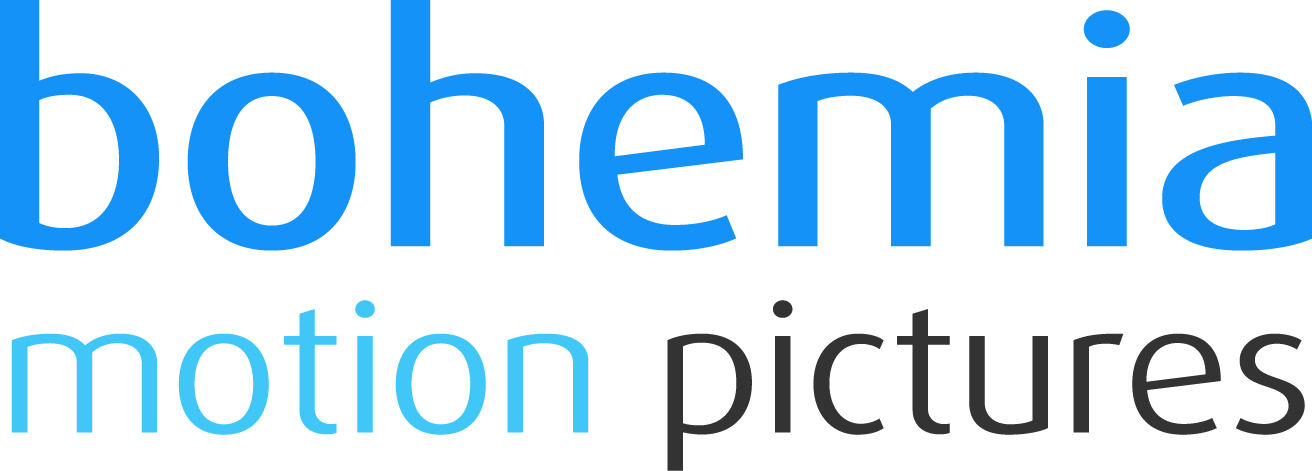 Všehrdova 560/2	Tel.: +420 724 015 680118 00 Praha 1	E-mail: milada@bohemiamp.czCzech Republic	www.bohemiamp.cz					Heidi, děvčátko z hor (Heidi)Heidi, děvčátko z hor (Heidi)Heidi, děvčátko z hor (Heidi)Heidi je osiřelé děvčátko, které tráví nejšťastnější dny dětství společně s kamarádem Peterem při hlídání stáda koz, radostného hraní a užívání si svobody švýcarských Alp, kde bydlí v prostém srubu u svého dědečka.Naplno prožitým dnům je však náhle konec, když je Heidi převezena tetou Dete do německého Frankufurtu nad Mohanem, kde má dělat společnost nemocné dívce Kláře ze zámožné rodiny. Dívky se sice ihned skamarádí, ale Heidin stesk po dědečkovi, Peterovi a horách je příliš velký...Nové filmové zpracování klasického díla světové literatury od Johanny Spyriové se vyznačuje nádherně nasnímanou švýcarskou přírodou a hřejivou atmosférou, která osloví každého od nejmenších diváků po babičky, které četly Heidi jako povinnou literaturu.Heidi je osiřelé děvčátko, které tráví nejšťastnější dny dětství společně s kamarádem Peterem při hlídání stáda koz, radostného hraní a užívání si svobody švýcarských Alp, kde bydlí v prostém srubu u svého dědečka.Naplno prožitým dnům je však náhle konec, když je Heidi převezena tetou Dete do německého Frankufurtu nad Mohanem, kde má dělat společnost nemocné dívce Kláře ze zámožné rodiny. Dívky se sice ihned skamarádí, ale Heidin stesk po dědečkovi, Peterovi a horách je příliš velký...Nové filmové zpracování klasického díla světové literatury od Johanny Spyriové se vyznačuje nádherně nasnímanou švýcarskou přírodou a hřejivou atmosférou, která osloví každého od nejmenších diváků po babičky, které četly Heidi jako povinnou literaturu.Heidi je osiřelé děvčátko, které tráví nejšťastnější dny dětství společně s kamarádem Peterem při hlídání stáda koz, radostného hraní a užívání si svobody švýcarských Alp, kde bydlí v prostém srubu u svého dědečka.Naplno prožitým dnům je však náhle konec, když je Heidi převezena tetou Dete do německého Frankufurtu nad Mohanem, kde má dělat společnost nemocné dívce Kláře ze zámožné rodiny. Dívky se sice ihned skamarádí, ale Heidin stesk po dědečkovi, Peterovi a horách je příliš velký...Nové filmové zpracování klasického díla světové literatury od Johanny Spyriové se vyznačuje nádherně nasnímanou švýcarskou přírodou a hřejivou atmosférou, která osloví každého od nejmenších diváků po babičky, které četly Heidi jako povinnou literaturu.Originální název: 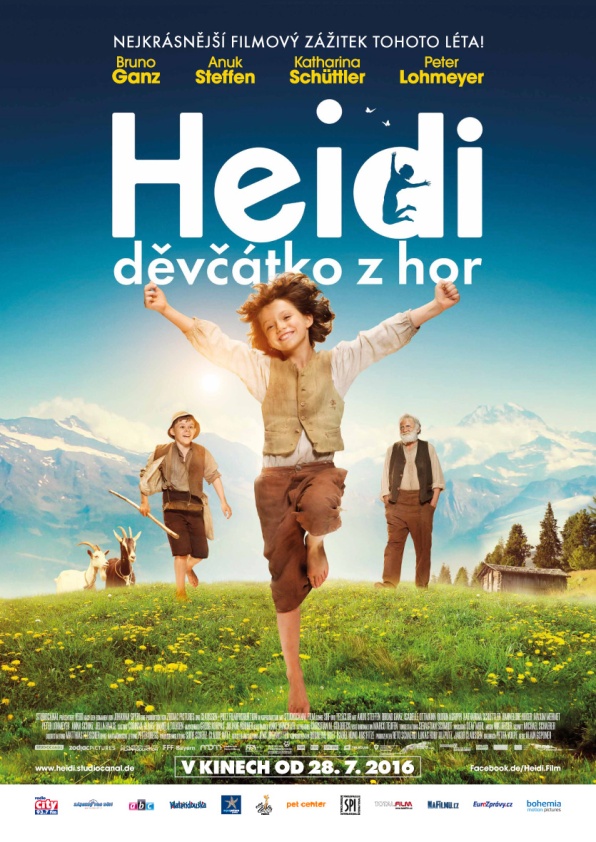 HeidiRodinný/dobrodružnýNěmecko, Švýcarsko, 2015, 105 min.Režie: Alain GsponerScénář: Petra Biondinaa Volpe (podle knihy od Johanny Spyriové)Kamera: Matthias FleischerStřih: Mike SchaererHudba: Niki ReiserHrají: Anuk Steffen, Bruno Ganz, Quirin Agrippi, Isabelle Ottmann, Katharina Schüttler, Hannelore Hoger, Maxim Mehmet, Katharina Schüttler, Peter Lohmeyer, Anna Schinz, Jella Haase, Michael KranzDalší info:http://www.csfd.cz/film/52739-heidi-devcatko-z-hor/Trailer:https://www.youtube.com/watch?v=IzJDevJiYQoOriginální název: HeidiRodinný/dobrodružnýNěmecko, Švýcarsko, 2015, 105 min.Režie: Alain GsponerScénář: Petra Biondinaa Volpe (podle knihy od Johanny Spyriové)Kamera: Matthias FleischerStřih: Mike SchaererHudba: Niki ReiserHrají: Anuk Steffen, Bruno Ganz, Quirin Agrippi, Isabelle Ottmann, Katharina Schüttler, Hannelore Hoger, Maxim Mehmet, Katharina Schüttler, Peter Lohmeyer, Anna Schinz, Jella Haase, Michael KranzDalší info:http://www.csfd.cz/film/52739-heidi-devcatko-z-hor/Trailer:https://www.youtube.com/watch?v=IzJDevJiYQoOriginální název: HeidiRodinný/dobrodružnýNěmecko, Švýcarsko, 2015, 105 min.Režie: Alain GsponerScénář: Petra Biondinaa Volpe (podle knihy od Johanny Spyriové)Kamera: Matthias FleischerStřih: Mike SchaererHudba: Niki ReiserHrají: Anuk Steffen, Bruno Ganz, Quirin Agrippi, Isabelle Ottmann, Katharina Schüttler, Hannelore Hoger, Maxim Mehmet, Katharina Schüttler, Peter Lohmeyer, Anna Schinz, Jella Haase, Michael KranzDalší info:http://www.csfd.cz/film/52739-heidi-devcatko-z-hor/Trailer:https://www.youtube.com/watch?v=IzJDevJiYQoPremiéra:	28. 7. 2016Kopie:	DCP      Země:	Německo, ŠvýcarskoRok:	2016        Distribuční práva:          StudioCanalDélka filmu:	105 min.Zvuk/formát:	DD / 2DVerze/přístupnost:        CZ dabing / přístupnýProgramováníMilada MarkantelliGSM: 724 015 680milada@bohemiamp.czDistribuce/AkviziceBranislav VolákGSM: 733 185 810volak@bohemiamp.czMarketing Vojtěch MarekGSM: 731 937 979marek@bohemiamp.czPremiéra:	28. 7. 2016Kopie:	DCP      Země:	Německo, ŠvýcarskoRok:	2016        Distribuční práva:          StudioCanalDélka filmu:	105 min.Zvuk/formát:	DD / 2DVerze/přístupnost:        CZ dabing / přístupnýBohemia Motion Pictures, a.s.Všehrdova 560/2118 00 Praha 1 – Malá StranaBohemia Motion Pictures, a.s.Všehrdova 560/2118 00 Praha 1 – Malá Strana